60 лет вместе      «Бриллиантовый юбилей»  - 60 лет совместной жизни отметили супруги Ивановы Иван Иванович и Таисия Васильевна из поселка Безлесный Майнского района. Иван Иванович всю свою «трудовую» жизнь работал трактористом – механизатором в совхозе «Выровский», активно занимался общественной работой, был звеньевым трактористом, не раз участвовал в конкурсах художественной самодеятельности. Таисия Васильевна в начале трудовой деятельности работала разнорабочей в д. Екатериновка, затем свинаркой в совхозе «Выровский», где они и познакомились с Иваном Ивановичем. Поженились, родили и воспитали 3-их детей, а сейчас радуются успехам 4-их внуков и 2-х правнуков. Поздравительный адрес от имени Главы администрации муниципального образования «Майнский район» юбилярам вручила первый заместитель Главы администрации по социальным и внутриполитическим вопросам Харитонова Надежда Васильевна, поздравительный адрес от Управления ЗАГС Ульяновской области – начальник отдела ЗАГС Лаврентьева Ольга Николаевна. Глава администрации МО «Выровское сельское поселение» Абдулвалиев Мингач Мирзалиевич вручил памятный подарок.
      Желаем нашим уважаемым юбилярам здоровья, счастья и долголетия!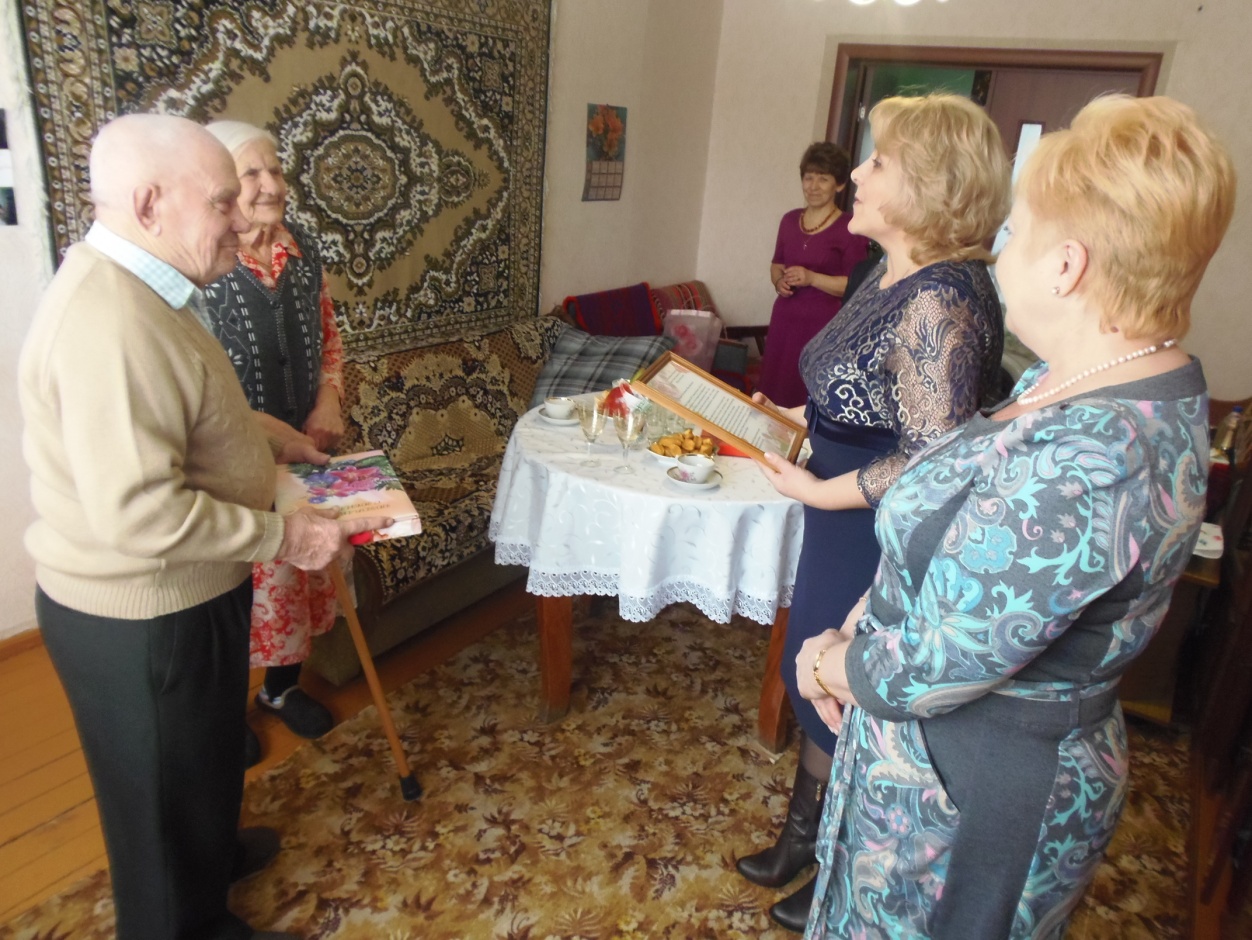 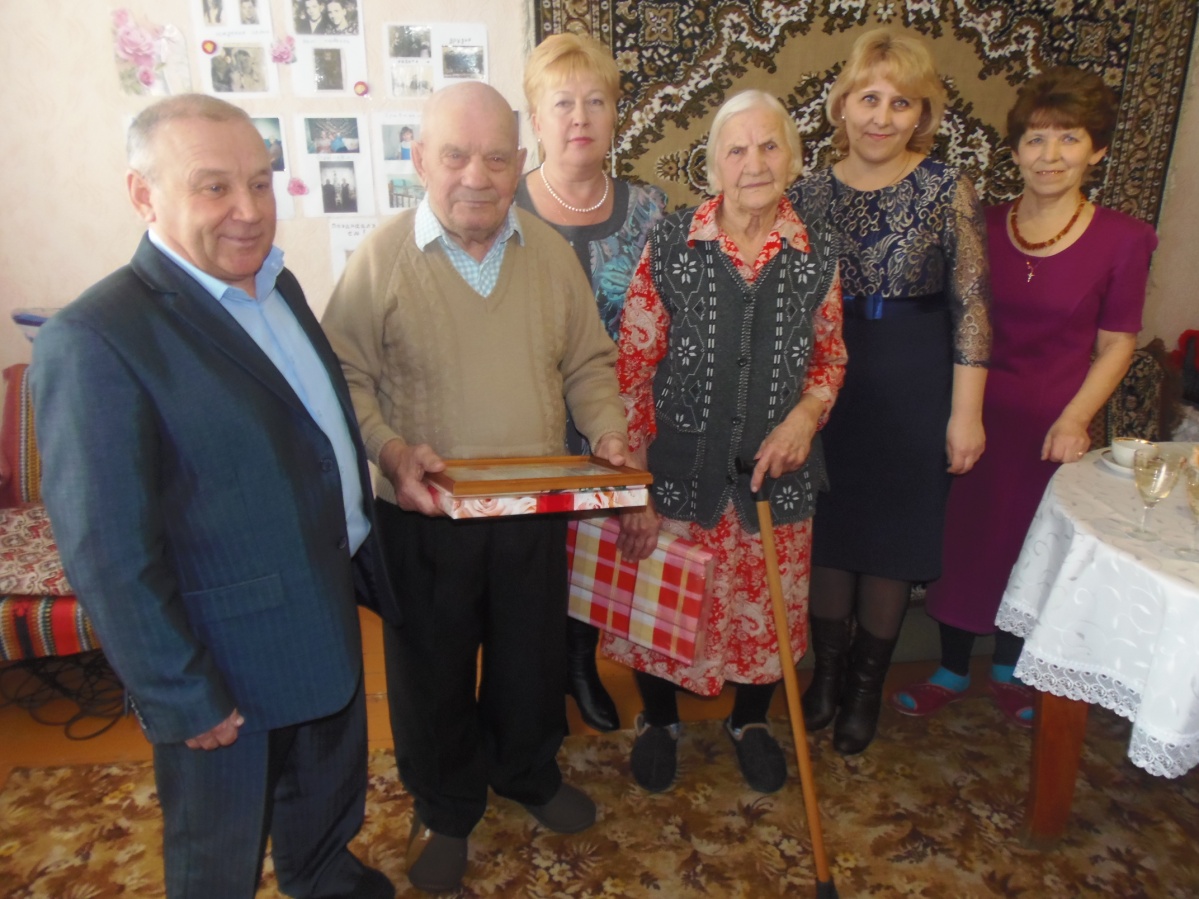 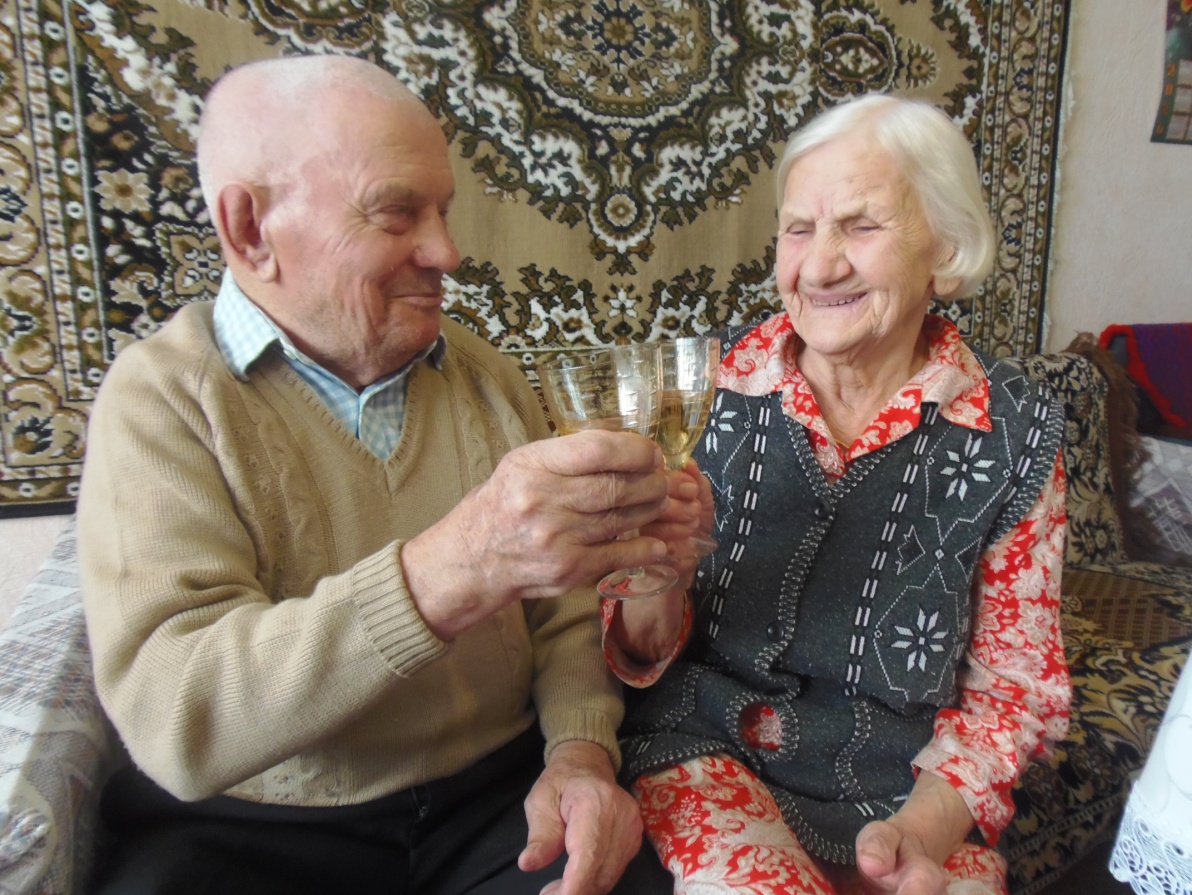 